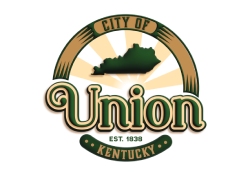 Union Celebrates AmericaFriday, June 28, 2024Event Time:  6:30PM – 10:00PMRyle High School CampusVendor ApplicationName: _____________________________________________________________Company Name: ____________________________________________________Address: ___________________________________________________________Phone: _________________________ Email: _____________________________Website: ___________________________________________________________Type of Business: ____________________________________________________Vendor Fee:  $50 (Checks payable to: City of Union)Vendors are required to bring their own table and chairs.  Tent/canopy is also recommended.  Please note that you will not have access to electricity.Set up time:  5:30PM – 6:30PMPlease return form and payment no later than May 31, 2024 to the following:City of UnionAttn:  Jaime Lyons1843 Bristow Dr.Union, KY 41091